Статья: «Художественно-конструктивная деятельность с детьми 6-7 лет в детском саду.»                                                                                                                            	Воспитатель ГБДОУд/с№135	                    Выборгского района	                    Г.Санкт-Петербург	                  Смирнова Наталия Николаевна.Творчество- результат работы мысли, создающей нечто новое, ведущей к открытиям, решению жизненных практических задач.	Изготовление поделок из различных материалов увлекательное занятие для детей дошкольного возраста. Оно влияет на развитие художественного вкуса, творческое воображение, конструктивное мышление. В процессе этой деятельности совершенствуются трудовые навыки детей, развивается глазомер, точность движений, координированная работа обеих рук.Работы по изготовлению поделок весьма разнообразны. Это и создание поделок из цветной бумаги путём её сгибания и складывания в определённой последовательности (оригами), склеивание различных вырезных деталей и переплетение их. Очень интересные поделки можно сделать из бросового материала (пластиковых бутылочек, коробков, катушек и т.д.), природного материала.Осознание детьми целесообразности своей трудовой деятельности оказывает значительное влияние на её качество, на отношение каждого ребёнка к процессу и результату труда. Дети проявляют  целеустремлённость, настойчивость, ответственность, если понимают, что продукт их труда нужен. Самоделки, выполненные детьми на занятиях и в свободное время, находят самое разнообразное применение. Из работ оформляются выставки «Осенняя фантазия», «Чудеса из ненужных вещей», «Зимняя сказка». Игрушки-сувениры хороший подарок к празднику (8 марта, 23 февраля). Кораблики, вертушки, султанчики - игровой материал для игр с водой, ветром. Фигурки животных, сделанные из бумаги, бросового материала дети с удовольствием включают в свои творческие игры «Зоопарк», «Театр» и др.Значительное влияние на желание ребят участвовать в труде оказывает подготовка материалов к занятию и последующей деятельности. Дети собирают коробки, шишки, жёлуди, семена и другой материал. Вместе мы обсуждаем , что из них можно сделать, для какой поделки они пригодятся. На развитие воображения, фантазии проводится игра «Преврати предмет».Дети изготавливают поделку самостоятельно, если технология (способ выполнения) им знакома и в известной мере усвоена. Поэтому одна из главных задач - формирование у детей знаний о свойствах материалов , способах работы с ними, умение анализировать образец, рисунок, выкройку.В процессе занятия ручным трудом дети знакомятся с рабочими инструментами, правилами обращения с ними.Подготовка рабочего места - немаловажный момент. Умение  предварительно продумывать и располагать материалы и инструменты – это приобщение детей к культуре труда.В процессе работы формируются привычки соблюдать правила гигиены, экономить время, бережно обращаться с материалами, заранее подготавливать рабочее место- всё это способствует развитию у детей аккуратности, бережливости, организованности.Умение видеть материал, фантазировать, создавать интересные образы, изделия не всегда  сразу приходит к детям. Существует ряд приёмов направленных на активизацию детей, интерес к предстоящей деятельности. Это показ готовых образцов, анализ изделий, использование различных дидактических игр (например «Игрушки - говорушки»). Использование загадок, стихов, художественных произведений также приносит  положительный  результат.В группе должен быть создан уголок, в котором находится необходимый материал ( бумага, бросовый и природный материал),  инструменты для самостоятельной деятельности детей, книги-самоделки, иллюстрации с различными поделками и описанием их выполнения, схемы. Используя этот материал, ребёнок может самостоятельно сделать поделку.А как важно для ребёнка самому создать что-либо, почувствовать свою силу, внести что-то своё- новое, выразить своё «я»!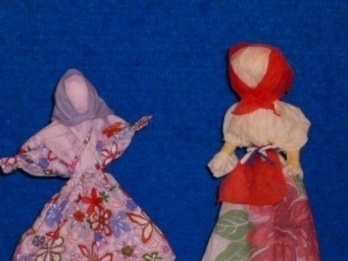 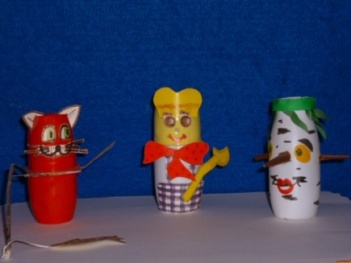 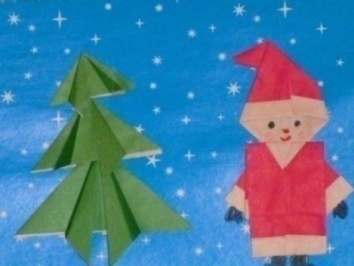 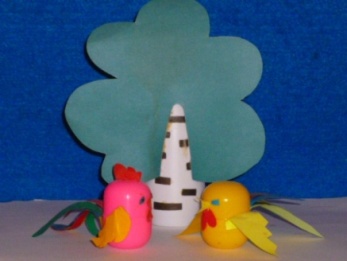 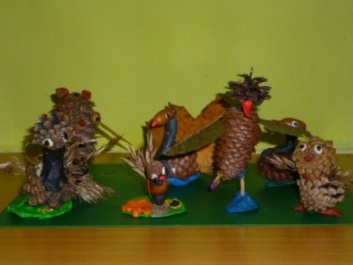 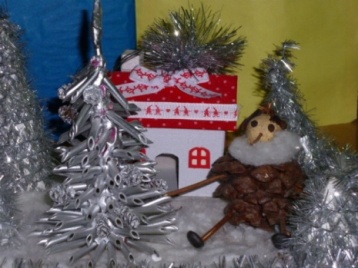 